Not: Bu Rapor, tez savunma sınavından sonra, Yüksek Lisans Tezi Savunma Sınav Sonuç Formu ile birlikte Enstitü Müdürlüğü’ne gönderilir.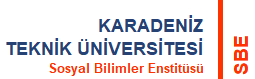 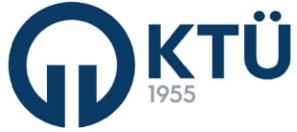 HazırlayanKontrol EdenOnaylayanEnstitü SekreterliğiEnstitü Kalite KomisyonuEnstitü Müdürü